	Утверждаю директор МБОУ «Фатневская СОШ им.Героя Советского Союза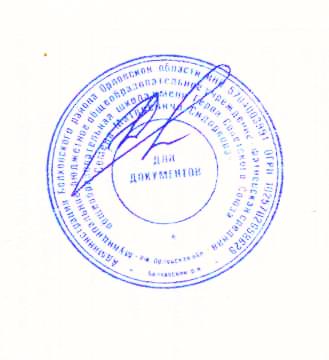 С.М.Сидоркова»________Н.В.ЛёвинаМеню на 24 марта 2021. для обучающихся 1-4 классовОтветственный за организацию питания   Костромина И,А.Наименование блюдаМасса порции(в гр.)Калорийность порцииЦена(в руб.)ЗавтракЗавтракЗавтракВермишель молочная20021314-20Чай с сахаром200153,921-18Хлеб пшеничный с маслом40/101698-12                                            Итого:                                            Итого:535,9223-50ОбедОбедОбедЩи из свежей капусты250111,03-29Котлета. макароны отварные70/130334,8           29-38Компот из сух. фруктов20060,64           2-21Хлеб ржаной,пшеничный1101712-33                                                              Итого:                                                              Итого:677,44          38-64                                                    Всего за день:                                                    Всего за день:1213,3662-14